UKCA Declaration of ConformityInstrument:Product:		Tape Measures – Short & LongType:		Class I / Class IIBatch:		Year 2022Manufacturer:Name:		Fisco Tools LimitedAddress:		21 Brook Road, Rayleigh Essex. SS6 7XD United KingdomThe DoC is issued under the sole responsibility of the manufacturer:Name:		Fisco Tools LimitedAddress:		21 Brook Road, Rayleigh, Essex. SS6 7XD United KingdomObject of the declaration:Short Tape Measures - 2M to 10M in length applicable to metric scale.Long Tape Measures – 15M to 100M in length applicable to metric scale.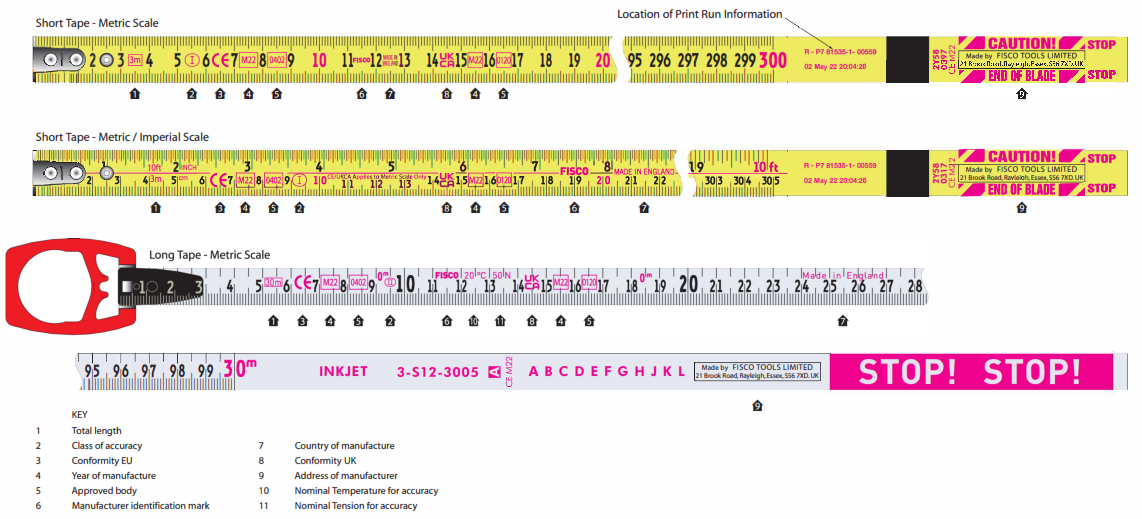 The object of the declaration described above is in conformity with:The Measuring Instruments Regulations 2016 (as amended) S.I. 2016 No. 1153, Schedule 1B, Module H. Manufacture of Material measures of length, Schedule1B, Chapter I, for the instruments defined within the technical documentation retained by the manufacturer and copied to the Approved Body.UKCA Declaration of ConformityThe approved body SGS (0120) performed an assessment of Fisco Tools Quality Management System and verification procedures in respect of:Measuring Instruments Regulations 2016 (as amended) S.I. 2016 No. 1153, Schedule 1B,Module H: Conformity based on full quality assurance and issued the certificate:Certificate No.	:	GB/MIR0025Mark, Approved body no. 0120, and Year M22 identify conforming product applicable to this declaration.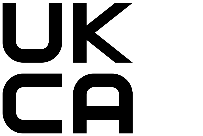 On behalf of Fisco Tools Limited 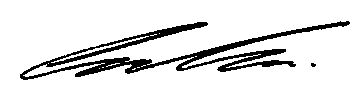 Name:	Gary Beadon		Title:	Managing DirectorPlace:	United Kingdom	Date:	1st May 2022